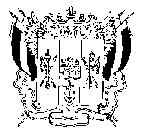 ТЕРРИТОРИАЛЬНАЯ ИЗБИРАТЕЛЬНАЯ КОМИССИЯАЗОВСКОГО РАЙОНА РОСТОВСКОЙ ОБЛАСТИПОСТАНОВЛЕНИЕВ соответствии с пунктом 9 статьи 26, пунктом 51 статьи 27 Федерального закона от 12.06.2002 № 67-ФЗ «Об основных гарантиях избирательных прав и права на участие в референдуме граждан Российской Федерации», пунктом 25 Порядка формирования резерва составов участковых избирательных комиссий и назначения нового члена участковой комиссии из резерва составов участковых комиссий, утвержденного постановлением ЦИК России от 05.12.2012 № 152/1137-6, Территориальная избирательная комиссия Азовского районаПОСТАНОВЛЯЕТ:1. Исключить из резерва составов участковых избирательных комиссий Азовского района лиц согласно прилагаемому списку (Приложение).2. Разместить настоящее постановление на сайте Территориальной избирательной комиссии Азовского района в информационно-телекоммуникационной сети «Интернет».3. Контроль за выполнением настоящего постановления возложить на секретаря территориальной избирательной комиссии Г.В. Потапову.Приложениек постановлению ТИК Азовского районаот 26 июня 2019г. № 95-6Список кандидатур для исключения из резерва составов участковых избирательных комиссий ТИК Азовского района Ростовской областина основании подпункта г пункта 25 Порядка26 июня 2019 г.№ 95-6Азовский районОб исключении из резерва составов участковых избирательных комиссийАзовского районаПредседатель комиссии Е.Г. ПшеничнаяСекретарь комиссииГ.В. Потапова№ п/пФамилия, имя, отчествоНаименование субъекта выдвиженияЕлизаветинское сельское поселение (53-56)Елизаветинское сельское поселение (53-56)Елизаветинское сельское поселение (53-56)1Иваненкову Наталью АндреевнуСобрание избирателей по месту работы2Тонконоженко Юлию ГулбарисовнуРегиональное отделение Всероссийской Политической Партии «ПАРТИЯ ВЕЛИКОЕ ОТЕЧЕСТВО»Кагальницкое сельское поселение (70-76)Кагальницкое сельское поселение (70-76)Кагальницкое сельское поселение (70-76)1Тоболин Николай БорисовичРегиональное отделение в Ростовской области Всероссийской политической партии «Союз Труда»